متوسطة:                                                                                  الموسم الدراسي : المستوى: ثانية متوسط                                               سلسلة تمارين                                           متوسطة:                                                                                  الموسم الدراسي : المستوى: ثانية متوسط                                               سلسلة تمارين                                           التمرين الخامس: أحسب مايلي: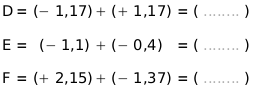 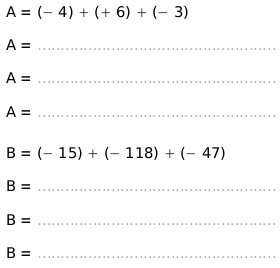 التمرين السادس: قم بتحويل عمليات الطرح إلى عمليات جمع: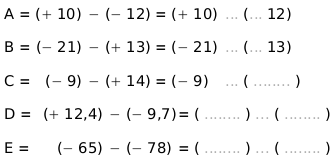 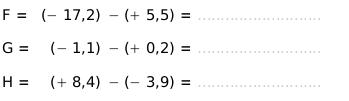 التمرين السابع:حويل عمليات الطرح إلى عمليات جمع ثم أجر الحساب:التمرين الأول: يقول محمد: "يمكنني أن أجد عدد نسبي صحيح أصغر من -7.1 و أكبر من -6.7" هل ما قاله محمد صحيح؟إذا كان كلامه صحيح فما هو هذا العدد و إذا كان مخطئ صحح جملة محمد كي تكون صحيحة. التمرين الثاني:أكمل الجدول التالي:رتب الأعداد السابقة و معاكسها تصاعدياً.…………………………………………………التمرين الثالث:لاحظ اللعبة التالية:تبدأ اللعبة من الخانة (ENTREE) للتنقل من خانة إلى خانة حتى تصل إلى الخانة (SORTE). بشرط المرور على الخانات التي تكون فيها المساواة صحيحة.إلعب هذه اللعبة مع ترك أثر باللون الاخضر.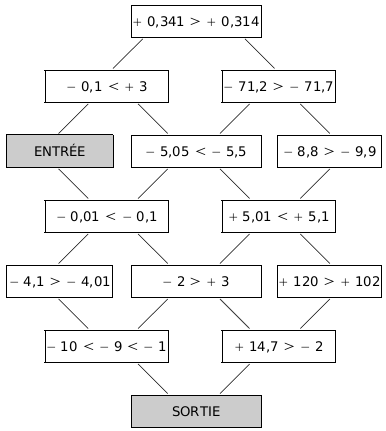 التمرين الرابع:أحسب العمليات التالية: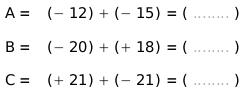 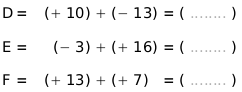 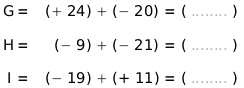 